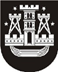 KLAIPĖDOS MIESTO SAVIVALDYBĖS TARYBASPRENDIMASDĖL SUTIKIMO PERIMTI TURTĄ VALDYTI, NAUDOTI IR DISPONUOTI PATIKĖJIMO TEISE2022 m. birželio 22 d. Nr. T2-159KlaipėdaVadovaudamasi Lietuvos Respublikos vietos savivaldos įstatymo 7 straipsnio 16 punktu, Lietuvos Respublikos valstybės informacinių išteklių įstatymo 432 straipsnio 2 dalimi, Lietuvos Respublikos valstybės ir savivaldybių turto valdymo, naudojimo ir disponavimo juo įstatymo 11 straipsnio 1 dalies 2 punktu, Valstybės turto perdavimo patikėjimo teise ir savivaldybių nuosavybėn tvarkos aprašu, patvirtintu Lietuvos Respublikos Vyriausybės 2001 m. sausio 5 d. nutarimu Nr. 16 „Dėl Valstybės turto perdavimo patikėjimo teise ir savivaldybių nuosavybėn tvarkos aprašo patvirtinimo“, ir atsižvelgdama į biudžetinės įstaigos Kertinio valstybės telekomunikacijų centro 2022-05-06 raštą Nr. SDI-329 „Dėl Kertinio valstybės telekomunikacijų centro patikėjimo teise valdomo valstybės turto perdavimo“, Klaipėdos miesto savivaldybės taryba nusprendžia:1. Sutikti perimti Klaipėdos miesto savivaldybei valdyti, naudoti ir disponuoti patikėjimo teise valstybinei funkcijai (dalyvavimas rengiant ir vykdant mobilizaciją, demobilizaciją, priimančiosios šalies paramą) įgyvendinti valstybei nuosavybės teise priklausantį ir šiuo metu biudžetinės įstaigos Kertinio valstybės telekomunikacijų centro patikėjimo teise valdomą trumpalaikį turtą (bendra įsigijimo vertė – 1 011,56 Eur) (priedas). 2. Įgalioti Klaipėdos miesto savivaldybės administracijos direktorių Klaipėdos miesto savivaldybės vardu pasirašyti sprendimo 1 punkte nurodyto turto priėmimo ir perdavimo aktus.3. Skelbti šį sprendimą Klaipėdos miesto savivaldybės interneto svetainėje.Savivaldybės merasVytautas Grubliauskas